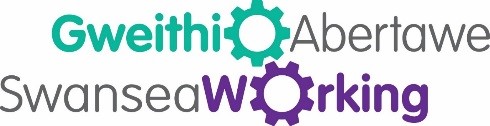 Datblygiad Proffesiynol ParhausArweiniadMae profi'ch cymhwyster (eich gallu) yn y gwaith yn hanfodol. Mae'n caniatáu i chi weld eich posibiliadau Canolbwyntiwch ar ddatblygu'ch hun gyda'r nod o allu helpu eraill. Bydd hyn yn eich arwain i'r cyfeiriad iawn a bydd hefyd yn dangos efallai ei bod hi'n bryd i chi symud ymlaen a dechrau anelu am y nodau uwch sydd gennych. ‘Much to learn, you still have.’YodaBydd gan bob arweinydd da gynlluniau datblygu yn barod ar gyfer y flwyddyn i ddod. Os ydych yn mynd i adolygiadau misol, chwarterol neu flynyddol, gwnewch yn siŵr eich bod yn trin yr amserau hyn fel gwiriad iechyd, ar eich cyfer chi eich hun ac fel cefnogaeth i'r sefydliad.Dylech adnabod y sgiliau a'r galluoedd sydd gennych i'w cynnig yn eich swydd bresennol ac ystyried gwella sgiliau neu ddysgu rhai newydd i'ch helpu chi a'r sefydliad i ddatblygu. Cymerwch amser i werthuso datblygiadau yn eich sector gwaith. Edrychwch ar y gystadleuaeth yn eich ardal ac ysbrydolwch ddatblygiadau newydd i ddal cynulleidfa. Byddwch yn ymwybodol o feysydd allweddol eich rôl, yn enwedig yn yr oes ddigidol. Manteisiwch ar gymdeithas waith 'ar-lein' sy'n tyfu a gosodwch eich nodau i ysbrydoli'r genhedlaeth nesaf sy'n ystyried dilyn eich llwybr gyrfa.Arhoswch yn gadarnhaolMae pawb yn cael diwrnodau pan fyddan nhw'n teimlo na allan nhw barhau fel y maen nhw yn eu swydd bresennol neu maen nhw'n cymryd eu swydd yn ganiataol. Os ydych chi'n dechrau teimlo fel hyn, ewch ati i ddod o hyd i gefnogaeth ar gyfer y problemau ac esboniwch sut rydych yn teimlo wrth eich rheolwr.Os ydych yn gwneud yn dda yn eich gyrfa neu'n teimlo bod angen i chi wella, gallwch ddatblygu gyda DPP achrededig. Siaradwch ag Abertawe’n Gweithio am ddod o hyd i gefnogaeth gwaith ar eich cyfer os ydych yn teimlo nad yw hyn ar gael i chi. Mae pobol ar gael sydd wir am helpu.Gall Abertawe’n Gweithio helpu i ddadansoddi'ch rôl, eich cyfrifoldebau a'ch ffiniau eich hun yn y sefydliad. Ydych chi'n teimlo eich bod yn cael eich gwerthfawrogi fel unigolyn? Ydych chi'n gallu myfyrio ar unrhyw benderfyniadau gwael a thyfu ohonynt mewn ffordd gadarnhaol? Gall amgylchedd gwaith cefnogol wneud byd o wahaniaeth i'ch datblygiad.Gallwn helpu i'ch cefnogi. Yr unig beth y mae'n rhaid i chi ei wneud yw gofyn.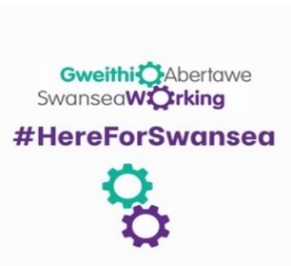 Facebook: Abertawe'n Gweithio - Swansea WorkingTwitter: @AbertaweWorkingFfôn 01792 578632